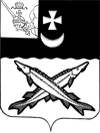 КОНТРОЛЬНО-СЧЕТНАЯ КОМИССИЯ БЕЛОЗЕРСКОГО МУНИЦИПАЛЬНОГО ОКРУГАВОЛОГОДСКОЙ ОБЛАСТИ161200, Вологодская область, г. Белозерск, ул. Фрунзе, д.35,оф.32тел. (81756)  2-32-54,  факс (81756) 2-32-54,   e-mail: krk@belozer.ruЗАКЛЮЧЕНИЕ №19финансово-экономической экспертизы на проект постановления администрации Белозерского муниципального округа«О внесении изменения  в постановление администрации округа от 14.02.2023 № 195»29 марта 2024 годаЭкспертиза проекта проведена на основании   пункта 2 статьи 157 Бюджетного кодекса Российской Федерации, в соответствии с Федеральным законом от 07.02.2011  №6-ФЗ «Об общих принципах организации и деятельности контрольно-счетных органов субъектов Российской Федерации и муниципальных образований», на основании пункта 9.1 статьи 9 Положения о контрольно-счетной комиссии Белозерского муниципального округа Вологодской области, утвержденного решением Представительного Собрания Белозерского муниципального округа от 12.10.2022 № 19, пункта 1.6 плана работы контрольно-счетной комиссии Белозерского муниципального округа на 2024 год.Цель финансово-экономической экспертизы: определение соответствия положений, изложенных в проекте  муниципальной программы (далее - Программа), действующим нормативным правовым актам Российской Федерации, субъекта Российской Федерации и муниципального образования; оценка экономической обоснованности и достоверности объема ресурсного обеспечения Программы, возможности достижения поставленных целей при запланированном объеме средств. Предмет финансово-экономической экспертизы: проект  постановления администрации округа «О внесении изменения в постановление администрации округа от 14.02.2023 № 195». Сроки проведения: с 29.03.2024  по 29.03.2024Правовое обоснование финансово-экономической экспертизы:При подготовке заключения финансово-экономической экспертизы проекта Программы использован  Порядок разработки, реализации и оценки эффективности муниципальных программ Белозерского района (далее – Порядок), утвержденный постановлением администрации Белозерского муниципального округа от 25.04.2023 № 519 (с учетом последующих изменений).Для проведения мероприятия   представлены следующие материалы:проект постановления администрации округа «О внесении изменения в постановление администрации округа от 14.02.2023 № 195». копия листа согласования проекта с результатами согласования. В результате экспертизы  установлено:1.Проектом постановления предлагается увеличить общий объем финансирования Программы на 5 915,6 тыс. рублей, за счет средств бюджета округа на 5 811,2 тыс. рублей и счет областного бюджета на 104,4 тыс. рублей.Таким образом, объем финансирования Программы составит в целом 23 833,9 тыс. рублей, в том числе по годам реализации:2023 год – 4 727,0 тыс. рублей, из них:средства  бюджета округа  – 4 576,7 тыс. рублей (с увеличением на 1,8 тыс. рублей),средства областного бюджета – 150,3 тыс. рублей.2024 год –  6 619,9 тыс. рублей, их них:средства бюджета округа -6 393,8 тыс. рублей (с увеличением на 3 118,4 тыс. рублей),средства областного бюджета- 226,1 тыс. рублей (с увеличением на 75,8 тыс. рублей).2025 год –  4 641,1 тыс. рублей, из них:средства бюджета округа – 1 385,3 тыс. рублей (с увеличением на 1 371,0 тыс. рублей),средства областного бюджета- 164,6 тыс. рублей (с увеличением на 14,3 тыс. рублей).2026 год – 4 590,1 тыс. рублей, из них:средства бюджета округа – 4 425,5 тыс. рублей (с увеличением на 1 320,0 тыс. рублей),средства областного бюджета- 164,6 тыс. рублей (с увеличением на 14,3 тыс. рублей).2027 год –3 255,8 тыс. рублей, их них:средства бюджета округа – 3 105,5 тыс. рублей,средства областного бюджета- 150,3 тыс. рублей.2.Аналогичные изменения предлагается внести в:Раздел 6 «Ресурсное обеспечение муниципальной программы»Контрольно-счетная комиссия округа отмечает, что  в муниципальной программе (в редакции постановления  администрации округа от 28.12.2023 № 1653) раздел «Ресурсное обеспечение муниципальной программы» пронумерован римской цифрой  «IX». В проекте постановления раздел пронумерован арабской цифрой «6». Следовательно, необходимо  в проекте постановления пронумеровать раздел римской цифрой «6».Приложение 1 «Финансовое обеспечение реализации муниципальной программы за счет средств бюджета округа», изложив его в новой редакции.Приложение 2 «Прогнозная (справочная) оценка расходов федерального, областного бюджетов, бюджетов государственных внебюджетных фондов, физических и юридических лиц на реализацию целей муниципальной программы (тыс. руб.)», изложив его в новой редакции.Приложение 3 «Перечень основных мероприятий и финансовое обеспечение реализации муниципальной программы (подпрограммы) за счет средств бюджета округа», изложив его в новой редакции.Паспорт подпрограммы 1 «Профилактика преступлений и иных правонарушений» к Программе.Раздел 5 «Ресурсное обеспечение подпрограммы 1» подпрограммы 1, изложив его в новой редакции.Приложение 1 «Перечень основных мероприятий и финансовое обеспечение реализации подпрограммы 1 за счет средств бюджета округа», изложив его в новой редакции.Паспорт подпрограммы 2 «Профилактика безнадзорности, правонарушений и преступлений несовершеннолетних» к программе.Раздел 5 «Ресурсное обеспечение подпрограммы 2» подпрограммы 2, изложив его в новой редакции.Приложение 1 «Перечень основных мероприятий и финансовое обеспечение реализации подпрограммы 2 за счет средств бюджета округа», изложив его в новой редакции.Паспорт подпрограммы 4 «Развитие системы комплексной безопасности жизнедеятельности населения Белозерского муниципального округа» к программе.Раздел 5 «Ресурсное обеспечение подпрограммы 4» подпрограммы 4, изложив его в новой редакции.Приложение 1 «Перечень основных мероприятий и финансовое обеспечение реализации подпрограммы 4 за счет средств бюджета округа», изложив его в новой редакции.Приложение 9 «План реализации муниципальной программы», изложив его в новой редакции.Внесение изменений в Программу  произведено на основании решения Представительного Собрания округа  от 19.12.2023 № 297 «О бюджете округа на 2024 год и плановый период 2025 и 2026 годов» в соответствии со статьей 179 Бюджетного Кодекса РФ.Вывод по результатам экспертизы:1.Проект постановления администрации округа «О внесении изменений в постановление администрации округа от 14.02.2023 № 195» не содержит нарушений действующего законодательства и рекомендован к принятию.Председатель контрольно-счетной комиссии округа                                                                           Н.С.Фредериксен          